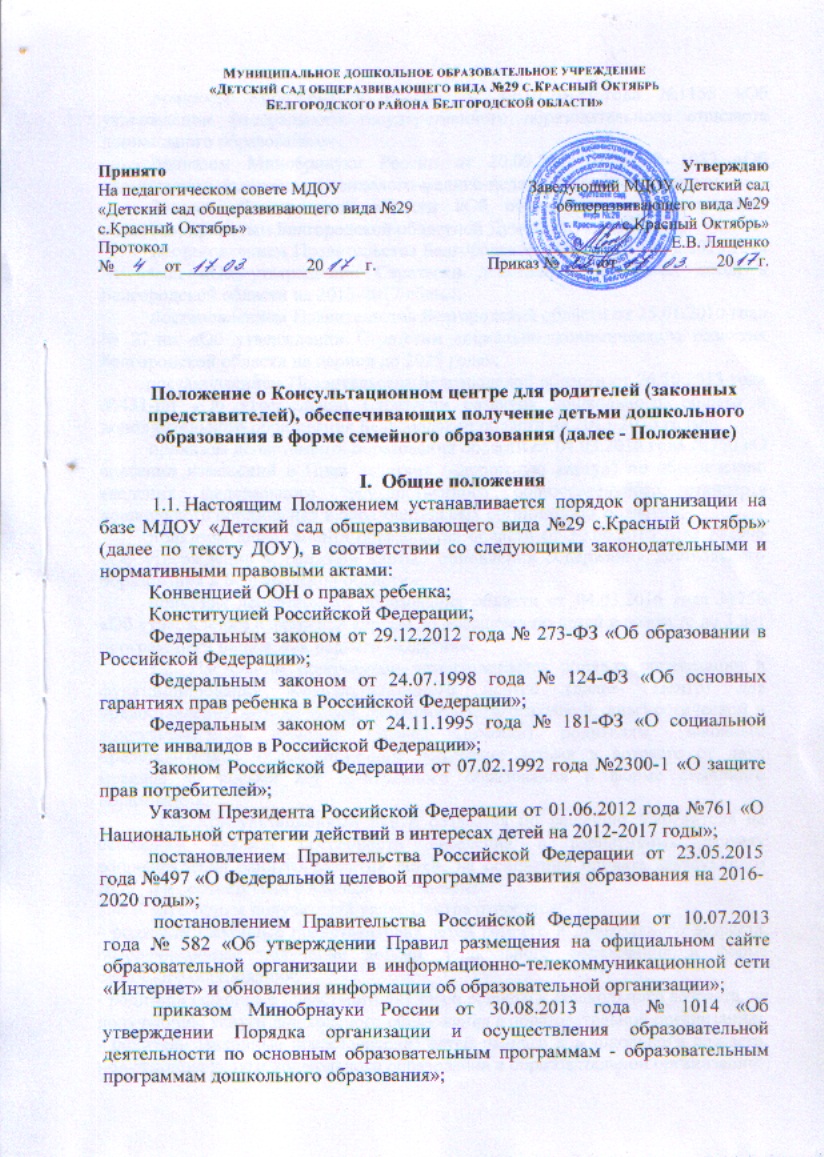 Муниципальное дошкольное образовательное учреждение «Детский сад общеразвивающего вида №29 с.Красный Октябрь Белгородского района Белгородской области»Положение о Консультационном центре для родителей (законных представителей), обеспечивающих получение детьми дошкольного образования в форме семейного образования (далее - Положение)I.  Общие положенияНастоящим Положением устанавливается порядок организации на базе МДОУ «Детский сад общеразвивающего вида №29 с.Красный Октябрь» (далее по тексту ДОУ), в соответствии со следующими законодательными и нормативными правовыми актами:Конвенцией ООН о правах ребенка;Конституцией Российской Федерации;Федеральным законом от 29.12.2012 года № 273-ФЗ «Об образовании в Российской Федерации»;Федеральным законом от 24.07.1998 года № 124-ФЗ «Об основных гарантиях прав ребенка в Российской Федерации»;Федеральным законом от 24.11.1995 года № 181-ФЗ «О социальной защите инвалидов в Российской Федерации»;Законом Российской Федерации от 07.02.1992 года №2300-1 «О защите прав потребителей»;Указом Президента Российской Федерации от 01.06.2012 года №761 «О Национальной стратегии действий в интересах детей на 2012-2017 годы»;постановлением Правительства Российской Федерации от 23.05.2015 года №497 «О Федеральной целевой программе развития образования на 2016-2020 годы»;постановлением Правительства Российской Федерации от 10.07.2013 года № 582 «Об утверждении Правил размещения на официальном сайте образовательной организации в информационно-телекоммуникационной сети «Интернет» и обновления информации об образовательной организации»;приказом Минобрнауки России от 30.08.2013 года № 1014 «Об утверждении Порядка организации и осуществления образовательной деятельности по основным образовательным программам - образовательным программам дошкольного образования»;приказом Минобрнауки России от 17.10.2013 года №1155 «Об утверждении федерального государственного образовательного стандарта дошкольного образования»;приказом Минобрнауки России от 20.09.2013 года № 1082 «Об утверждении положения о психолого-медико-педагогической комиссии»;Законом Белгородской области «Об образовании в Белгородской области», принятым Белгородской областной Думой 23.10.2014 года;постановлением Правительства Белгородской области от 18.02.2013 года № 44-пп «Об утверждении Стратегии действий в интересах детей в Белгородской области на 2013-2017 годы»;постановлением Правительства Белгородской области от 25.01.2010 года № 27-пп «Об утверждении Стратегии социально-экономического развития Белгородской области на период до 2025 года»;постановлением Правительства Белгородской области от 26.10.2013 года №431-пп «Об утверждении Стратегии развития дошкольного, общего и дополнительного образования Белгородской области на 2013-2020 годы»;приказом департамента образования области от 04.03.2016 года №750 «О внесении изменений в План действий («дорожную карту») по обеспечению введения федерального государственного образовательного стандарта дошкольного образования в образовательных организациях области»;приказом департамента образования области от 30.06.2015 года №2996 «Об утверждении «дорожной карты» обновления содержания дошкольного образования в Белгородской области»;приказом департамента образования области от 04.03.2016 года №756 «Об утверждении «дорожной карты» по обеспечению детей в возрасте до 3 лет программами поддержки раннего развития».1.2. Настоящим положением устанавливается порядок организации и функционирования Консультационного центра (далее- Центр) для предоставления методической, психолого-педагогической, диагностической и консультативной помощи (далее -Помощи) родителям (законным представителям), обеспечивающим получение детьми в возрасте от двух месяцев до восьми лет дошкольного образования в форме семейного образования.             1.3. Консультационный центр создаётся по решению Учредителя на основании анализа потребности населения в вариативных формах сопровождения раннего развития детей, на основании приказа заведующего ДОУ  и в соответствии с данным Положением.  1.4. К категориям получателей услуг Центра относятся:- родители (законные представители) детей раннего и дошкольного возраста, обеспечивающие получение детьми дошкольного образования в форме семейного образования;- родители (законные представители) детей раннего и дошкольного возраста, не получающие услуги дошкольного образования в образовательной организации;- родители (законные представители) детей раннего и дошкольного возраста, получающие услуги дошкольного образования в образовательной организации;- родители (законные представители) детей – инвалидов и детей с ограниченными возможностями здоровья.1.5. Дети в возрасте от двух месяцев до восьми лет, родители (законные представители) которых обратились к специалистам Центра, функционирующего на базе ДОУ, реализующего образовательную программу дошкольного образования, не зачисляются приказом руководителя в состав обучающихся. Исключение составляют дети, уже являющиеся воспитанниками данной дошкольной образовательной организации. 1.6. Срок действия данного Положения неограничен. Положение действует до принятия нового.1.7. Изменения и дополнения в данное Положение рассматриваются на Педагогическом совете и утверждаются приказом заведующего.2. Задачи Консультационного центра2.1. Оказание психолого – педагогической помощи родителям (законным представителям), направленной на выявление потенциальных возможностей ребенка, создание психолого – педагогических условий для его гармоничного психического и социального развития.2.2. Определение уровня развития ребенка, его соответствие нормативным показателям ведущих для данного возраста линий развития.2.3. Организация психолого – педагогического обследования детско – родительского взаимодействия.2.4. Предоставление родителям (законным представителям) информации по вопросам развития и воспитания ребенка.2.5. Формирование предпосылок для обучения ребенка в организациях дошкольного образования.3. Порядок организации  деятельности Консультационного центра 3.1. На основании мониторинга данных учета детей, подлежащих  зачислению  в организации дошкольного образования, приказа Учредителя об открытии на базе ДОУ Центра, заведующий издает приказ об организации Консультационного центра  для родителей (законных представителей), разрабатывает и утверждает необходимые локальные акты (Положение о Консультационном центре, приказ об открытии, должностную инструкцию руководителя Центра и др.). 3.2. Приказом заведующего назначается руководитель Центра, определяется состав специалистов, входящих в его состав  для оказания методической, психолого-педагогической, диагностической и консультативной помощи родителям (законным представителям). 3.3. Руководитель Консультационного центра:- ведет Журнал учета обращений родителей (законных представителей), получающих помощь в Центре;- ведет Журнал регистрации запросов;- распределяет запросы в соответствии с содержанием для подготовки консультаций специалистами и определяет сроки их исполнения;- заключает договора между ДОУ и родителями (законными представителями) на оказание помощи  (при обращении 2- х и более раз);- совместно с другими специалистами определяет формы работы по предоставлению Помощи;- анализирует результативность деятельности Консультационного центра по итогам работы  за год (полугодие) (приложение 4);- осуществляет размещение на официальном сайте ДОУ информации об организации Центра, режиме его работы, перечне специалистов и других дополнительных сведений при необходимости. 3.4. Организация помощи родителям (законным представителям) в Центре строится на основе интеграции деятельности специалистов, привлеченных к работе Центра, исходя из кадрового состава дошкольной образовательной организации. К оказанию помощи могут привлекаться специалисты территориальной психолого – медико – педагогической комиссии при необходимости на основе договора.4. Порядок  оказания Помощи родителям (законным представителям) в Консультационном центре4.1. Оказание Помощи в Консультационном центре осуществляется на бесплатной основе ( если обращение поступило 2 и более раз, то в соответствии с договором, заключенном между ДОУ и родителями (законными представителями).4.2. Родители (законные представители) могут получить помощь в Центре как однократно, так и многократно.4.3. Сотрудники Центра осуществляют следующие функции:- диагностическая;- методическая;- психолого - педагогическая;- консультативная.4.4. В зависимости от выбранных функций специалистами Центра могут использоваться как очные, так и дистанционные формы работы (при наличии соответствующих условий): консультации (групповые, индивидуальные), тренинги, мастер – классы, игровой сеанс и др.4.5. Порядок организации оказания Помощи включает в себя:- беседу с родителем (законным представителем) в ходе личного приема, по телефону или переписки (в случае дистанционного обращения), в процессе которой устанавливается проблема;- занесение запросов  в различной форме ( по телефону, лично в устной или письменной форме) в Журнал регистрации запросов Центра с отметкой руководителя Консультационного центра об ответственных за исполнение запросов и сроках их исполнения (приложение 1);-  получение разрешения родителя (законного представителя) в случае необходимости организации педагогической и  (или) психологической диагностики ребенка;-  внесение сведений о семье в Журнал учета обращений родителей (законных представителей)  в Центр (при первичном обращении родителей (законных представителей)  (приложение 2);- заключение договора между ДОУ и родителями (законными представителями) в случае возникновения необходимости в длительном (более 2-х обращений) сотрудничестве для оказания Помощи (приложение 3);- непосредственное осуществление консультирования в различных формах, определенных руководителем Консультационного центра или родителями (законными представителями) в запросе. Консультирование родителей (законных представителей) может проводиться одним или несколькими специалистами одновременно.4.6.  Регистрация запроса в Журнале регистрации запросов Центра является юридическим фактом для возникновения отношений по оказанию Помощи. 4.7.  Если ответ на запрос требует длительной подготовки и участия нескольких специалистов, на подготовку отводится время, не более 5 рабочих дней. По истечении данного срока до родителя в любой форме (письменно, устно или по телефону) доводится информация о дате, времени и месте проведения консультации  в индивидуальной форме (личного приема) (по предварительному согласованию с родителем (законным представителем). 4.8.  Не подлежат рассмотрению:- запросы, в содержании которых используются нецензурные или оскорбительные выражения или угрозы в адрес специалистов Центра;- запросы, не содержащие адреса обратной связи (домашний адрес,  номер телефона или др. в зависимости от выбранной формы консультирования).4.9. Оплата труда специалистов Центра осуществляется  в рамках стимулирующей части фонда заработной платы ДОУ.4.10. Помощь организуется в помещениях ДОУ, не включенных во время работы Центра в реализацию образовательной программы дошкольного образования (кабинет учителя - логопеда, методический кабинет, музыкально- спортивный зал).4.11. В случае посещения помещений, предназначенных для реализации образовательной программы дошкольного образования, родитель (законный представитель) должен предоставить медицинскую справку об эпидокружении.4.12.  Для предоставления Помощи в рамках личного приема  заявитель должен иметь при себе документ, удостоверяющий личность с подтверждением статуса родителя (законного представителя) несовершеннолетнего обучающегося:- паспорт гражданина Российской Федерации или документ, его заменяющий, для граждан РФ;- паспорт иностранного гражданина либо иной документ, установленный федеральным законодательством или признаваемый в соответствии с международным договором РФ в качестве документа, удостоверяющего личность иностранного гражданина в РФ  - для иностранных граждан;- документ, выданный иностранным государством и признаваемый в соответствии с международным договором РФ в качестве документа, удостоверяющего личность лица без гражданства, разрешение на временное проживание, вид на жительство, а также иные документы, предусмотренные федеральным законодательством или признаваемые в соответствии с международным договором РФ в качестве документа, удостоверяющего личность лица без гражданства в РФ - для лиц без гражданства.5. Порядок и формы контроля за деятельностью Консультационного центра5.1. Общее руководство и контроль за работой Центра возлагается на руководителя дошкольной образовательной организации.5.2. Текущий контроль за соблюдением и исполнением настоящего Положения осуществляется посредством процедур внутреннего и внешнего контроля. 5.2.1. Внутренний контроль за организацией работы Центра и деятельностью специалистов проводится заведующим ДОУ или старшим воспитателем  и подразделяется на:- оперативный контроль;-предупредительный контроль;-итоговый контроль по итогам отчетного периода.5.2.2. Внешний контроль по направлениям деятельности Центра осуществляет Управление образования администрации Белгородского района с привлечением специалистов территориальной психолого-медико-педагогической комиссии.                                                                                                                                   Приложение№1 к  Положению о Консультационном центре для родителей (законных представителей), обеспечивающих получение детьми дошкольного образования в форме семейного образования   БЛАНК ЗАПРОСА Приложение№2к  Положениюо Консультационном центре для родителей(законных представителей),обеспечивающих получение детьми дошкольногообразования в форме семейного образования* письменное заявление; телефонное обращение, личное обращениеПриложение№3  к  Положению о Консультационном центре для родителей (законных представителей), обеспечивающих получение детьми дошкольного образования в форме семейного образования   Договор об оказании консультативной помощив Консультационном центре_____________________________________________________________________________,наименование ДОУименуемое в дальнейшем Консультационный центр, в лице руководителя _____________________________________________________________________________,фамилия, имя отчестводействующего на основании Устава, Порядка организации и осуществления образовательной деятельности по основным общеобразовательным программам – образовательным программам дошкольного образования с одной стороны, и родители (законные представители), именуемые в дальнейшем Потребитель с другой стороны, заключили в соответствии Положением о Консультационном центре настоящий договор о нижеследующем:1. Основные положения1.1. Предметом настоящего договора является  реализация права родителя (законного представителя), обеспечивающего получение ребенком в возрасте от двух месяцев до восьми лет дошкольного образования в семейной форме в соответствии с п.3 ст. 64  Федерального закона от 29.12.2012 года №273-ФЗ «Об образовании в Российской Федерации» на предоставление методической, психолого – педагогической, диагностической и консультативной помощи специалистами Консультационного центра на безвозмездной основе.1.2. По настоящему договору в соответствии с п.3 ст.64 Федерального закона от 29.12.2012 года №273-ФЗ «Об образовании в Российской Федерации» Потребитель поручает, а Исполнитель берет на себя обязательство по исполнению услуг по оказанию психолого – педагогической, диагностической и консультативной помощи и др.   (из перечня функций подчеркнуть выбранную).2. Обязанности сторон2.1. Обязанности Исполнителя:2.1.1. Организовать и обеспечить надлежащее исполнение услуг по оказанию методической, психолого – педагогической, диагностической и консультативной помощи.2.1.2. Заботиться о защите прав и свобод,  проявлять уважение к личности потребителя.2.1.3. Не использовать в процессе обучения и воспитания средства, унижающие честь и достоинство Потребителя.2.1.4. Предоставлять для исполнения услуг по оказанию методической, психолого – педагогической, диагностической и консультативной помощи помещения, оснащенные и оборудованные в соответствии с действующими санитарными и гигиеническими требованиями.2.2. Обязанности Потребителя2.2.1. Выполнять законные требования специалистов Исполнителя, в части, отнесенной к их компетенции.2.2.2. Предоставлять полную и достоверную информацию, необходимые документы, запрашиваемые специалистами Исполнителя, как при заключении настоящего договора, так и в процессе его исполнения.2.2.3. Принимать участие в мероприятиях, проводимых исполнителем, согласно графику.2.2.4. Соблюдать рекомендации педагогов, связанные с развитием, воспитанием и обучением, своевременно и в полном объеме закреплять полученные умения и навыки.2.2.5. Бережно относиться к имуществу Исполнителя, пользоваться необходимым оборудованием только с разрешения.2.2.6. Уважать честь, достоинство и права должностных лиц, обеспечивающих исполнение услуг по оказанию методической, психолого – педагогической, диагностической и консультативной помощи.2.2.7. Своевременно уведомлять Исполнителя о невозможности посещения консультации в заранее согласованные сроки.2.2.8. Не оставлять без присмотра детей в момент ожидания приема специалистов Исполнителя, а также после приема.2.2.9. Соблюдать правила противопожарной безопасности.3. Права сторон3.1. Права Исполнителя:3.1.1. Самостоятельно осуществлять процесс предоставления бесплатной методической, психолого – педагогической, диагностической и консультативной помощи, выбирать методики, программы, систему оказания услуг.3.1.2. Рекомендовать в целях соблюдения интересов ребенка направление Потребителя в учреждения медицинского и психологического профиля.3.1.3. Указывать с согласия Потребителя в Журналах учета и регистрации вопросов персональные данные с целью статистического анализа и учета проводимых видов деятельности, соблюдая полную конфиденциальность.3.1.4. Отказывать в обследовании ребенка специалистами Исполнителя в отсутствии родителей (законных представителей).3.1.5. Отказывать Потребителю в заключении договора на новый срок по истечении действия настоящего договора, если Потребитель в период его действия допускал нарушения, предусмотренные гражданским законодательством и настоящим договором.3.2.  Права Потребителя3.2.1. Требовать от Исполнителя предоставления достоверной информации по вопросам организации и обеспечения надлежащего исполнения услуг по оказанию методической, психолого – педагогической, диагностической и консультативной помощи.3.2.2. Давать согласие на проведение психолого – педагогической диагностики ребенка и детско – родительского взаимодействия, получать информацию о результатах проведенных обследований.3.2.3.Знакомиться с содержанием оказываемой помощи, используемыми методами обучения и воспитания, образовательными технологиями.3.2.4.Знакомиться с документами, регламентирующими организацию и осуществление деятельности Центра по предоставлению методической, психолого – педагогической, диагностической и консультативной помощи.3.2.5. Обращаться к Исполнителю по вопросам разрешения возникающих конфликтов в процессе оказания помощи ребенку, вносить предложения по улучшению работы специалистов Исполнителя.4. Изменение и расторжение договора4.1. Настоящий договор может быть изменен по соглашению сторон, либо в соответствии с действующим законодательством Российской Федерации.4.2. Потребитель вправе отказаться от исполнения договора в одностороннем порядке, предварительно уведомив Исполнителя.4.3. Исполнитель вправе расторгнуть настоящий договор на основании:- письменного заявления родителей (законных представителей);- окончания срока действия настоящего договора.5. Срок действия договора5.1. Настоящий договор заключен на период _______________________________________                                                                                        (указывается срок от 1 месяца до 1 года) и вступает в силу с момента  подписания его обеими сторонами.5.2. Договор составлен в двух экземплярах, имеющих равную юридическую силу, по одному для каждой из сторон.Приложение№4  к  Положению о Консультационном центре для родителей (законных представителей), обеспечивающих получение детьми дошкольного образования в форме семейного образования   ОТЧЕТдеятельности Консультационного центра ___________________________________________________________________(название образовательной организации)ПринятоНа педагогическом совете МДОУ «Детский сад общеразвивающего вида №29 с.Красный Октябрь» Протокол №______от_______________20_____г.УтверждаюЗаведующий МДОУ«Детский сад общеразвивающего вида №29 с.Красный Октябрь»______________________Е.В. ЛященкоПриказ №_____от____________20___г.Ф.И.О. родителя (законного представителя)Домашний адрес  или номер телефона для обратной связиФамилия, имя ребенка, возрастСуть вопроса (описание проблемы)Ж У Р Н А ЛЖ У Р Н А Лучета обращений в Консультационный центручета обращений в Консультационный центручета обращений в Консультационный центручета обращений в Консультационный центр№ДатаФИО родителяФормаСодержаниеКакаяп/побращения(законногообращения*обращенияпомощьпредставителя)оказана«      »                         20  г.Фамилия, имя, отчество - матери, отца, (законных представителей) ребенкаФамилия, имя, отчество ребенка, дата рождения6. Адреса и реквизиты сторон:ИсполнительМДОУ «Детский сад общеразвивающего вида №29 с. Красный Октябрь»Юридический адрес: с.Красный Октябрь, ул.Молодёжная, д.1Телефон: 8-952-422-3007ИНН: 3102206567e-mail: ds29uobr@mail.ru Руководитель: Лященко Е.В.  ___________                                                                     подпись.                                  «___»___________________20____г.                                                                           м.п.ПотребительФ.И.О. ________________________________________Адрес регистрации/фактического проживания: ________________________________________________________________________________Телефон (домашний, рабочий, мобильный) ________________________________________Паспорт: ________________________________________________________________________________________________________________________                         «___»___________20____ г.     __________________/____________________/                                                                           подпись                             расшифровка                                                                                               Потребитель Ф.И.О. ________________________________________Адрес регистрации/фактического проживания: ________________________________________________________________________________Телефон (домашний, рабочий, мобильный) ________________________________________Паспорт: ________________________________________________________________________________                        «___»___________20____ г.                                                                           __________________/____________________/                                                                           подпись                             расшифровка                                                                                         Отчетная датаКоличество детей,Количество родителейКоличество родителейполучающих(законных(законныхдошкольноепредставителей)представителей)образование вобратившихся заполучивших помощь вформе семейногопомощью вКонсультационномобразования, наКонсультационныйцентре с началаотчетную датуцентр с начала учебногоучебного годагодаНа 31.12.201___г.на 31.05.201___ г.